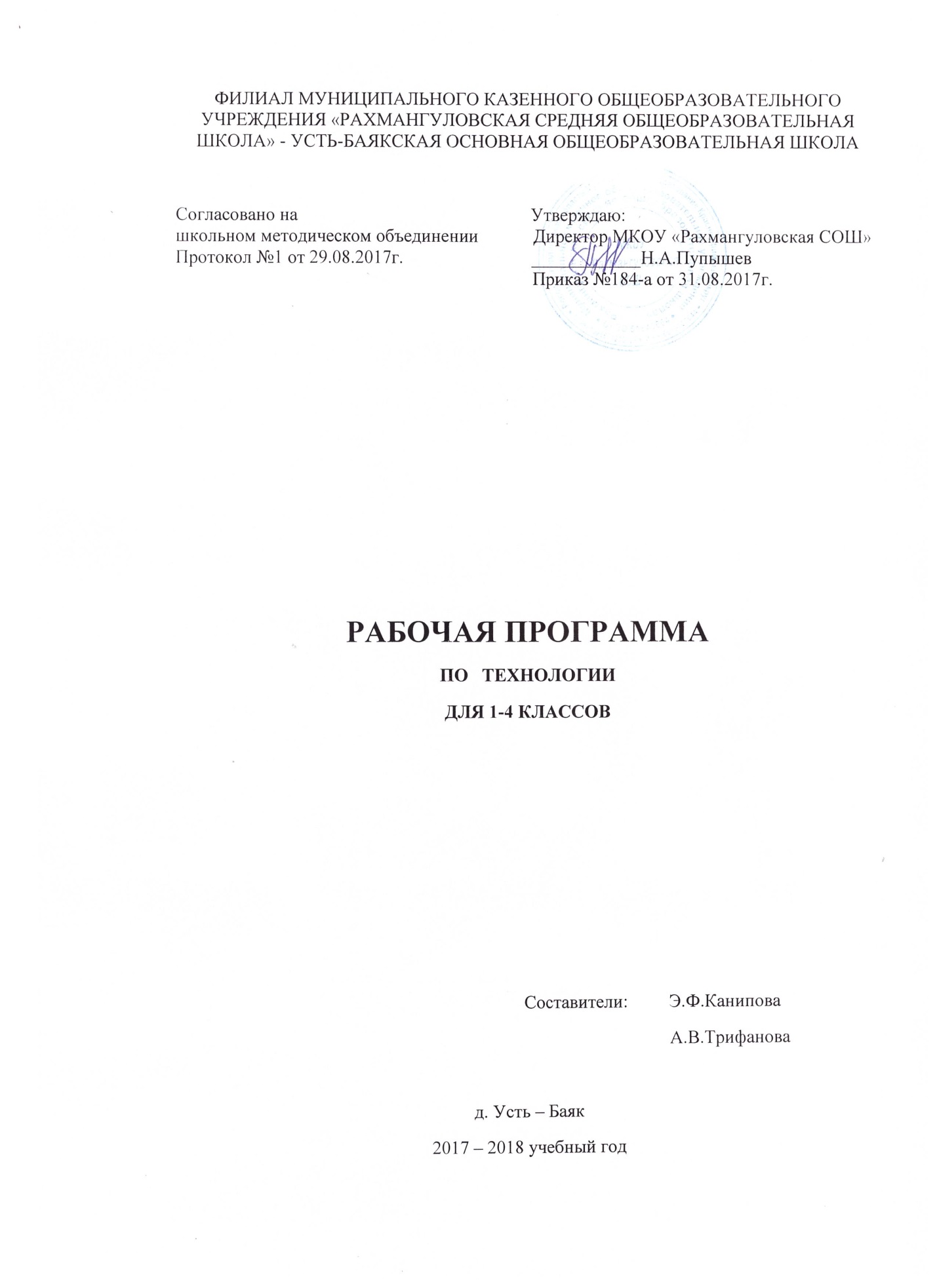 ТЕХНОЛОГИЯПланируемые результаты изучения курсаОсвоение данной программы обеспечивает достижение  следующих  результатов:Личностные результаты:- воспитание патриотизма, чувства гордости за свою Родину, российский народ и историю России.- формирование целостного, социально ориентированного взгляда на мир в его органичном единстве и разнообразии природы, народов, культур и религий. -  формирование уважительного отношения к иному мнению, истории и культуре других народов.- принятие и освоение социальной роли обучающегося, развитие мотивов учебной деятельности и формирование личностного смысла учения.- развитие самостоятельности и личной ответственности за свои поступки, в том числе в информационной деятельности, на основе представлений о нравственных нормах, социальной справедливости и свободе.  -  формирование эстетических потребностей, ценностей и чувств.  - развитие навыков сотрудничества со взрослыми и сверстниками в разных социальных ситуациях, умения не создавать конфликтов и находить выходы из спорных ситуаций.  - формирование установки на безопасный и здоровый образ жизни. Метапредметные результаты:  - овладение способностью принимать и сохранять цели и задачи учебной деятельности, поиска средств ее осуществления.  -  освоение  способов  решения  проблем  творческого  и  поискового  характера.  - формирование умения планировать, контролировать и оценивать учебные действия в соответствии с поставленной задачей и условиями ее реализации; определять наиболее эффективные способы достижения результата.  - использование знаково-символических средств представления информации для создания моделей изучаемых объектов и процессов, схем решения учебных и практических задач.Использование различных способов поиска (в справочных источниках и открытом учебном информационном пространстве сети Интернет), сбора, обработки, анализа, организации, передачи и интерпретации информации в соответствии с коммуникативными и познавательными задачами и технологиями учебного предмета; в том числе умение вводить текст с помощью клавиатуры, фиксировать (записывать) в цифровой форме измеряемые величины и анализировать изображения, звуки, готовить свое выступление и выступать с аудио-, видео- и графическим сопровождением; соблюдать нормы информационной избирательности, этики и этикета.Овладение навыками смыслового чтения текстов различных стилей и жанров в соответствии с целями и задачами; осознанно строить речевое высказывание в соответствии с задачами коммуникации и составлять тексты в устной и письменной формах.          Овладение логическими действиями сравнения, анализа, синтеза, обобщения, классификации по родовидовым признакам, установления аналогий и причинно-следственных связей, построения рассуждений, отнесения к известным понятиям          Готовность слушать собеседника и вести диалог; готовность признавать возможность существования различных точек зрения и права каждого иметь свою; излагать свое мнение и  аргументировать  свою  точку  зрения и оценку событий.          Овладение базовыми предметными и межпредметными понятиями, отражающими существенные связи и отношения между объектами и процессами.Предметные результаты: - получение первоначальных представлений о созидательном и нравственном значении труда в жизни человека и общества; о мире профессий и важности правильного выбора профессии. - усвоение первоначальных представлений о материальной культуре как продукте предметно-преобразующей деятельности человека.- приобретение  навыков  самообслуживания;  овладение технологическими приемами ручной  обработки  материалов;  усвоение правил техники безопасности;-  использование приобретенных знаний и умений для творческого решения несложных конструкторских, художественно-конструкторских (дизайнерских), технологических и организационных задач.- приобретение первоначальных знаний о правилах создания предметной и информационной среды и умений применять их для выполнения учебно-познавательных и проектных художественно-конструкторских задач.Содержание курса1. Общекультурные и общетрудовые компетенции (знания, умения и способы деятельности). Основы культуры труда, самообслуживания Трудовая деятельность и её значение в жизни человека. Рукотворный мир как результат труда человека; разнообразие предметов рукотворного мира (архитектура, техника, предметы быта и декоративно-прикладного искусства и т. д.) разных народов России). Особенности тематики, материалов, внешнего вида изделий декоративного искусства разных народов, отражающие природные, географические и социальные условия конкретного народа. Элементарные общие правила создания предметов рукотворного мира (удобство, эстетическая выразительность, прочность; гармония предметов и окружающей среды). Бережное отношение к природе как источнику сырьевых ресурсов. Мастера и их профессии; традиции и творчество мастера в создании предметной среды (общее представление). Анализ задания, организация рабочего места в зависимости от вида работы, планирование трудового процесса. Рациональное размещение на рабочем месте материалов и инструментов, распределение рабочего времени. Отбор и анализ информации (из учебника и других дидактических материалов), её использование в организации работы. Контроль и корректировка хода работы. Работа в малых группах, осуществление сотрудничества, выполнение социальных ролей (руководитель и подчинённый). Элементарная творческая и проектная деятельность (создание замысла, его детализация и воплощение). Культура проектной деятельности и оформление документации (целеполагание, планирование, выполнение, рефлексия, презентация, оценка). Система коллективных, групповых и индивидуальных проектов.  Культура межличностных отношений в совместной деятельности. Результат проектной деятельности — изделия, которые могут быть использованы для оказания услуг, для организации праздников, для самообслуживания, для использования в учебной деятельности и т. п. Выполнение доступных видов работ по самообслуживанию, домашнему труду, оказание доступных видов помощи малышам, взрослым и сверстникам.Выполнение элементарных расчетов стоимости изготавливаемого изделия.2. Технология ручной обработки материалов. Элементы графической грамоты Общее понятие о материалах, их происхождении. Исследование элементарных физических, механических и технологических свойств доступных материалов. Многообразие материалов и их практическое применение в жизни. Подготовка материалов к работе. Экономное расходование материалов. Выбор и замена материалов по их декоративно-художественным и конструктивным свойствам, использование соответствующих способов обработки материалов в зависимости от назначения изделия. Инструменты и приспособления для обработки материалов (знание названий используемых инструментов), выполнение приёмов их рационального и безопасного использования. Общее представление о технологическом процессе, технологической документации (технологическая карта, чертеж и др.) анализ устройства и назначения изделия; выстраивание последовательности практических действий и технологических операций; подбор  и замена материалов и инструментов; экономная разметка; обработка с целью получения деталей, сборка, отделка изделия; проверка изделия в действии, внесение необходимых дополнений и изменений. Называние,  и выполнение основных технологических операций ручной обработки материалов: разметка деталей (на глаз, по шаблону, трафарету, лекалу, копированием, с помощью линейки, угольника, циркуля), выделение деталей (отрывание, резание ножницами, канцелярским ножом), формообразование деталей (сгибание, складывание и др.), сборка изделия (клеевое, ниточное, проволочное, винтовое и др.), отделка изделия или его деталей (окрашивание, вышивка, аппликация и др.). Грамотное заполнение технологической карты. Выполнение отделки в соответствии с особенностями декоративных орнаментов разных народов России (растительный, геометрический и другой орнамент). Проведение измерений и построений для решения практических задач. Виды условных графических изображений: рисунок, простейший чертёж, эскиз, развёртка, схема (их узнавание). Назначение линий чертежа (контур, линии надреза, сгиба, размерная, осевая, центровая, разрыва). Чтение условных графических изображений. Разметка деталей с опорой на простейший чертёж, эскиз. Изготовление изделий по рисунку, простейшему чертежу или эскизу, схеме. 3. Конструирование и моделирование Общее представление о конструировании как создании конструкции каких-либо изделий (технических, бытовых, учебных и пр.). Изделие, деталь изделия (общее представление). Понятие о конструкции изделия; различные виды конструкций и способы их сборки. Виды и способы соединения деталей. Основные требования к изделию (соответствие материала, конструкции и внешнего оформления назначению изделия). Конструирование и моделирование изделий из различных материалов по образцу, рисунку, простейшему чертежу или эскизу и по заданным условиям (технико-технологическим, функциональным, декоративно-художественным и пр.). Конструирование и моделирование на компьютере и в интерактивном конструкторе. 4. Практика работы на компьютере Информация, её отбор, анализ и систематизация. Способы получения, хранения, переработки информации. Назначение основных устройств компьютера для ввода, вывода, обработки информации. Включение и выключение компьютера и подключаемых к нему устройств. Клавиатура, общее представление о правилах клавиатурного письма, пользование мышью, использование простейших средств текстового редактора. Простейшие приёмы поиска информации: по ключевым словам, каталогам. Соблюдение безопасных приёмов труда при работе на компьютере; бережное отношение к техническим устройствам. Работа с ЦОР (цифровыми образовательными ресурсами), готовыми материалами на электронных носителях (СО). Работа с простыми информационными объектами (текст, таблица, схема, рисунок): преобразование, создание, сохранение, удаление. Создание небольшого текста по интересной детям тематике. Вывод текста на принтер. Использование рисунков из ресурса компьютера, программ Word.Календарно-тематическое планирование. Технология. 1 класс.Календарно – тематическое планирование. Технология. 2 классКалендарно-тематическое планирование. Технология. 3 класс.Календарно – тематическое планирование. Технология. 4 классСистема оценки достижения планируемых результатов освоения предмета. Критерии оцениванияОценка результатов предметно-творческой деятельности обучающихся носит накопительный характер и осуществляется в ходе текущих и тематических проверок в течение всего года обучения в первом классе. При текущем контроле проверяются знания и умения, которые являются составной частью комплексных знаний и умений, например, по обработке материалов, изготовлению различных изделий. Особое внимание уделяется работам, для изготовления которых были использованы чертёжные инструменты, поскольку умение владеть ими в курсе технологии является основным и базовым для большинства видов художественно-творческой деятельности. Учитель может дополнительно наблюдать и фиксировать динамику личностных изменений каждого ребёнка (учебная и социальная мотивация, самооценка, ценностные и морально-этические ориентации).Критерии оценки качественных результатов выполнения заданий:-	чёткость, полнота и правильность ответа;-	соответствие изготовленной детали изделия или всего изделия заданным oбpaзцом характеристикам;-	аккуратность в выполнении изделия, экономность в использовании средств;-	целесообразность выбора композиционного и цветового решения, внесения творческих элементов в конструкцию или технологию изготовления изделия (там, где это возможно или предусмотрено заданием).В заданиях проектного характера необходимо обращать внимание на умение детей сотрудничать в группе, принимать поставленную задачу и искать, отбирать необходимую информацию,находить решение возникающих при работе проблем, изготавливать изделие заданным параметрам и оформлять выступление. Кроме того, отмечать активность, инициативность, коммуникабельность обучающихся, умение выполнять свою роль в группе, внос предложения для выполнения практической части задания, защищать проект.Контрольных работ и промежуточного контроля по предмету «Технология» в первом классе нет, так как ведётся безотметочное обучение. В конце года проходят выставки детских  работ, где уобучающихся появляется возможность посмотреть лучшие работы, оценить их достоинства и сделать выводы. В курсе «Технология» формируется умение учащихся обсуждать и оценивать как собственные работы, так и работы своих одноклассников. Такой подход способствует осознанию причин успеха или неуспеха собственной учебной деятельности. Обсуждение работ обучающихся с этих позиций обеспечивает их способность конструктивно реагировать на критику учителя или товарищей по классу.Основная цель безотметочного обучения - сформировать и развить оценочную деятельность детей, сделать педагогический процесс гуманным и направленным на развитие личности ребенка. Необходимо учитывать, что это не обучение традиционного вида, и; которого изъяты отметки, а качественно новое обучение в начальных классах - на содержательно-оценочной основе.При использовании безотметочной системы нельзя оценивать личностные качества: особенности памяти, внимания, восприятия. Оцениванию подлежат интеллектуальные, творческие и инициативные проявления ребёнка: умные вопросы, самостоятельный поиск, изучение дополнительного учебного материала и др.Системная оценка личностных, метапредметных и предметных результатов реализуется в рамках накопительной системы - рабочего Портфолио.Портфолио ученика:является современным педагогическим инструментом сопровождения развития и оценки достижений обучающихся, ориентированным на обновление и совершенствование качества образования;реализует одно из основных положений Федеральных государственных образовательных стандартов общего образования второго поколения - формирование универсальных учебных действий;позволяет учитывать возрастные особенности развития универсальных учебных действий обучающихся младших классов; лучшие достижения Российской школы на этапе начального обучения; а также педагогические ресурсы учебных предметов образовательного плана;предполагает активное вовлечение обучающихся и их родителей в оценочную деятельность на основе проблемного анализа, рефлексии и оптимистического прогнозирования.Преимущества рабочего Портфолио как метода оценивания достижений обучающихся заключаются в следующем:сфокусирован на процессуальном контроле новых приоритетов современного образования, которыми являются УУД (универсальные учебные действия);содержание заданий Портфолио выстроено на основе УМК, реализующего новые образовательные стандарты начальной школы;учитывает особенности развития критического мышления обучающихся путем использования трех стадий: вызов (проблемная ситуация) - осмысление - рефлексия;позволяет помочь обучающимся самим определять цели обучения, осуществлять активное присвоение информации и размышлять о том, что они узнали.«Портфель достижений» ученикапредставляет собой подборку личных работ ученика, в которую могут входить творческие работы, отражающие его интересы; лучшие работы, отражающие прогресс ученика в какой-либо области; продукты учебно-познавательной деятельности ученика - самостоятельно найденные информационно-справочные материалы из дополнительных источников, доклады, сообщения и пр.Оценка результатов предметно-творческой деятельности обучающихся 2-4 классов носит накопительный характер и осуществляется в ходе текущих и тематических проверок в течение всего года обучения.Особенностями системы оценки являются:комплексный подход к оценке результатов образования (оценка предметных, мета-предметных и личностных результатов общего образования);использование планируемых результатов освоения основных образовательных программ в качестве содержательной и критериальной базы оценки;оценка динамики образовательных достижений обучающихся;уровневый подход к разработке планируемых результатов, инструментария и представлению их;использование накопительной системы оценивания («Мои достижения»), характеризующей динамику индивидуальных образовательных достижений;использование таких форм и методов оценки, как проекты, практические работы, творческие работы, самоанализ, самооценка, наблюдения и др.На этапе завершения работы над изделием проходит текущий контроль.Работы оцениваются по следующим критериям:качество выполнения изучаемых на уроке приёмов, операций и работы в целом;степень самостоятельности;уровень творческой деятельности;соблюдение технологии процесса изготовления изделия;чёткость, полнота и правильность ответа;соответствие изготовленной детали изделия или всего изделия заданным образцом характеристикам;аккуратность в выполнении изделия, экономность в использовании средств;целесообразность выбора композиционного и цветового решения, внесения творческих элементов в конструкцию или технологию изготовления изделия (там, где это возможно или предусмотрено заданием).В заданиях проектного характера необходимо обращать внимание на умение детей сотрудничать в группе, принимать поставленную задачу и искать, отбирать необходимую информацию, находить решение возникающих при работе проблем, изготовлять изделие по заданным параметрам и оформлять выступление. Кроме того, отмечать активность, инициативность, коммуникабельность учащихся, умение выполнять свою роль в группе, вносить предложения для выполнения практической части задания, защищать проект.Контрольных работ и промежуточного контроля по предмету «Технология» нет. Итоговая четверная отметка складывается из учёта текущих отметок. Годовая оценка выставляется с учётом четвертных. В конце года проходят выставки работ обучающихся. В курсе «Технология» формируется умение обучающихся обсуждать и оценивать как собственные работы, так и работы своих одноклассников. Такой подход способствует осознанию причин успеха или неуспеха собственной учебной деятельности. Обсуждение работ обучающихся с этих позиций обеспечивает их способность конструктивно реагировать на критику учителя или товарищей по классу.Характеристика цифровой оценки (отметки)"5" («отлично») - обучающийся полностью справляется с поставленной целью урока; правильно излагает изученный материал и умеет применить полученные знания на практике;"4" («хорошо») - обучающийся полностью овладел программным материалом, но при изложении его допускает неточности второстепенного характера; гармонично согласовывает между собой все компоненты творческой работы;"3" («удовлетворительно») - обучающийся слабо справляется с поставленной целью урока; допускает неточность в изложении изученного материала;"2" («плохо») - обучающийся допускает грубые ошибки в ответе; не справляется с поставленной целью урока.№Название раздела. Тема урока.Количество часовДавайте познакомимся (3ч)3Как работать с учебником. Я и мои друзья.1Материалы и инструменты. Организация рабочего места.1Что такое технология.Человек и земля (21ч)21Природный материал. Изделие «Аппликация из листьев».1Пластилин.  Изделие «Ромашковая поляна».1 Пластилин. Изделие «Мудрая сова».1Растения. Изделия «Получение и сушка семян».1 Растения. Изделие «Овощи из пластилина». Проект «Осенний урожай».1Бумага. Изделия «Волшебные фигуры».1Бумага.  Изделие «Закладка из бумаги».1Насекомые. Изделие «Пчёлы и соты».1Дикие животные. Изделие «Коллаж». Проект «Дикие животные».1Новый год. Проект «Украшаем класс к Новому году». Изделия «Украшения на ёлку», «Украшения на окно»1Домашние животные. Изделие «Котёнок».1Такие разные дома. Изделие «Домик из веток».1Посуда. Изделия «Чашка», «Чайник», «Сахарница».1Посуда. Проект «Чайный сервиз».1Свет в доме. Изделие «Торшер».1Мебель. Изделие «Стул».1Одежда, ткань, нитки. Изделие «Кукла из ниток».1Учимся шить. Изделия «Строчка прямых стежков», «Строчка стежков с перевивом змейкой».1Учимся шить. Изделия «Строчка стежков с перевивом спиралью», «Закладка с вышивкой».1Учимся шить.  Изделия «Пришиваем пуговицы с двумя отверстиями», «Медвежонок».1Передвижение по земле.  Изделие «Санки».1Человек и вода (3ч)3Вода в жизни человека. Вода в жизни растений. Изделие «Проращивание семян».1Питьевая вода».  Изделие «Колодец».1Передвижение по воде. Проект «Речной флот». Изделия «Кораблик из бумаги», «Плот».1Человек и воздух (3ч)3Использование ветра. Изделие «Вертушка»1Полёты птиц. Изделие «Попугай».1Полёты человека. Изделие «Самолёт».1Человек и информация (3ч)3Способы сообщения. Изделие «Письмо на глиняной табличке», «Зашифрованное письмо».1Важные телефонные номера. Правила движения. Изделие «Важные телефонные номера».1Компьютер.1№Тема урока. Название разделаКоличество часовКак работать с учебником   (1 ч)Как работать с учебником   (1 ч)Как работать с учебником   (1 ч)1Здравствуй, дорогой друг! Как работать с учебником.1Человек и земля   (23 ч)Земледелие   (1 ч)Человек и земля   (23 ч)Земледелие   (1 ч)Человек и земля   (23 ч)Земледелие   (1 ч)2Деятельность человека на земле. Практическая работа «Выращивание лука».1Посуда   ( 4 ч)Посуда   ( 4 ч)Посуда   ( 4 ч)3Виды посуды. Изделие: «Корзина с цветами».14Закрепление приёмов  работы  с пластилином. Изделие: «Семейка грибов на поляне».15Тестопластика. Изделие: «Игрушка из теста»16Проект «Праздничный стол»1Народные промыслы   (5 ч)Народные промыслы   (5 ч)Народные промыслы   (5 ч)7Хохломская  роспись как народный промысел, ее особенности. Изделие: «Золотая хохлома»18Городецкая роспись как народный промысел, ее особенности. Изделие: «Городецкая роспись»19Дымковская игрушка как народный промысел, ее особенности. Изделие: «Дымковская игрушка»110История матрёшки. Разные способы росписи матрёшек.Изделие: «Матрёшка»111Выполнение деревенского пейзажа в технике рельефной картины. Изделие-пейзаж: «Деревня»1Домашние животные и птицы   (3 ч)Домашние животные и птицы   (3 ч)Домашние животные и птицы   (3 ч)12Создание движущейся конструкции. Изделие: «Лошадка»113Аппликация из природного материала. Изделие: «Курочка из крупы»114Проект «Деревенский двор»1Новый  год   (1 ч)Новый  год   (1 ч)Новый  год   (1 ч)15Изготовление изделий из яичной скорлупы. Изделие: «Новогодняя маска»1Строительство  (1 ч)Строительство  (1 ч)Строительство  (1 ч)16Выполнение работы в технике полуобъёмной пластики. Изделие: «Изба»1В  доме   (4 ч)В  доме   (4 ч)В  доме   (4 ч)17Изготовление помпона и игрушки на основе помпона. Изделие: «Домовой»118Проект «Убранство избы». Изделие: «Русская печь»119Изготовление модели ковра. Изделие: «Коврик»120Конструирование мебели из картона. Изделие: «Стол и скамья»1Народный костюм  ( 4 ч)Народный костюм  ( 4 ч)Народный костюм  ( 4 ч)21Работа с нитками и картоном. Освоение приёма плетения в три нити. Изделия: «Русская красавица»122Создание национального костюма (женского и мужского). Элементы мужского и женского костюмов. Изделие: «Костюмы для Ани и Вани»123Технология выполнения строчки косых стежков. Изделие: «Кошелёк»124Виды швов и стежков для вышивания. Изделие: «Салфетка»1Человек  и  вода.  Рыболовство  (3 ч)Человек  и  вода.  Рыболовство  (3 ч)Человек  и  вода.  Рыболовство  (3 ч)25Изготовление изделия в технике – изонить. Изделие: композиция «Золотая рыбка»126Проект «Аквариум». Изделие: «Аквариум»127Полуобъёмная аппликация. Изделие: «Русалка»1Человек  и  воздух  (3 ч)Человек  и  воздух  (3 ч)Человек  и  воздух  (3 ч)28Освоение техники оригами. Изделие: «Птица счастья»129Изготовление объёмной модели мельницы на основе развёртки. Изделие: «Ветряная мельница»130Изготовление изделия из фольги. Изделие: «Флюгер»1Человек и информация  (3 ч)Человек и информация  (3 ч)Человек и информация  (3 ч)31Книгопечатание. История книгопечатания. Изделие: «Книжка-ширма»132Поиск информации в Интернете. Способы поиска информации.133Правила набора текста.1Заключение   (1 ч)Заключение   (1 ч)Заключение   (1 ч)34Подведение итогов. Выставка изделий.1№Название раздела. Тема урока.Количество часовЗнакомство с учебником (1ч)1Как работать с учебником. Путешествуем по городу.1Человек и земля (21ч)21Архитектура. Изделие «Дом».1Городские постройки. Изделие «Телебашня».1Парк. Изделие «Городской парк».1Проект «Детская площадка». Изделия «Качалка», «Песочница», «Игровой комплекс», «Качели».1Проект «Детская площадка». Изделия «Качалка», «Песочница», «Игровой комплекс», «Качели».1Ателье мод. Одежда. Пряжа и ткани. Изделия «Строчка стебельчатых стежков», «Украшение платочка монограммой».1Ателье мод. Одежда. Пряжа и ткани. Изделие «Украшение фартука». Практическая работа «Коллекция тканей».1Изготовление тканей. Изделие «Гобелен».1Вязание. Изделие «Воздушные петли».1Одежда для карнавала.  Изделия «Кавалер», «Дама».1Бисероплетение. Изделия «Браслетик», «Цветочек», «Подковки». Практическая работа «Ателье мод».1Кафе. Изделие «Весы». Практическая работа «Кухонные принадлежности».1Фруктовый завтрак. Изделия «Фруктовый завтрак», «Солнышко в тарелке». Практическая работа Стоимость завтрака».1Сервировка стола. Изделие «Колпачок-цыплёнок»1Бутерброды. Изделие «Бутерброды», «Радуга на шпажке».1Сервировка стола. Изделия «Салфетница». Практическая работа Способы складывания салфеток».1Магазин подарков. Изделия «Солёное тесто», «Брелок для ключей».1Солома. Изделие «Золотистая соломка».1Упаковка подарков.  Изделие «Подарочная упаковка».1Автомастерская. Изделие «Фургон Мороженое».1Грузовик. Изделия «Грузовик», «Автомобиль». Практическая работа «Человек и земля».1Человек и вода (4ч)4Мосты. Изделие «Мост».1Водный транспорт. Проект «Водный транспорт». Изделия «Яхта», «баржа».1Океанариум. Проект «Океанариум». Изделие «Осьминоги и рыбки». Практическая работа «Мягкая игрушка».1Фонтаны. Изделие «Фонтан». Практическая работа «Человек и вода».1Человек и воздух (3ч)3Зоопарк. Изделие «Птицы». Практическая работа «Условные обозначения техники оригами».1Взлётная площадка. Изделие «Вертолёт Муха».1Воздушный шар. Изделие «Воздушный шар». Практическая работа «Человек и воздух».1Человек и информация (5ч)5Переплётная мастерская. Изделие «Переплётные работы»1Почта.1Кукольный театр. Проект «Готовим спектакль». Изделие «Кукольный театр».1Кукольный театр. Проект «Готовим спектакль». Изделие «Кукольный театр».1Афиша. Изделие «Афиша». Итоговый тест.1№Тема урока. Название разделаКоличество часов1Здравствуй дорогой друг. Как работать с учебником. Путешествие по городу.1Человек и земля (21час)Человек и земля (21час)Человек и земля (21час)2Вагоностроительный завод. Изделие: «Кузов вагона» 13Вагоностроительный завод.Изделие: «Пассажирский вагон»14Полезные ископаемые. Изделие: «Буровая вышка»15Полезные ископаемые. Изделие: «Малахитовая шкатулка»16Автомобильный завод. Изделия: «КамАЗ. Кузов грузовика»17Автомобильный завод. Изделия: «КамАЗ. Кузов грузовика»18Монетный двор. Изделие: «Стороны медали»19Монетный вор.  Изделие: «Медаль»110Фаянсовый завод.Изделие: «Основа для вазы» 111Фаянсовый завод. Тест: «Как создается фаянс»Изделие: «Ваза»112Швейная фабрика.  Изделие: «Прихватка»113Швейная фабрика. Мягкая игрушка. Изделия: «Новогодняя игрушка», «Птичка»114Обувное производство.Изделие: «Модель детской летней обуви»115Обувное производство. Изделие: «Модель детской летней обуви»116Деревообрабатывающее производство.Изделие: «Технический рисунок лесенки-опоры для растений»117Деревообрабатывающее производство.Изделие: «Лесенка-опора для растений»118Кондитерская фабрика. Изделия: «Пирожное «Картошка»», «Шоколадное печенье»119Кондитерская фабрика. Практическая работа:  «Тест «Кондитерские изделия»»120Бытовая техника.Изделия: «Настольная лампа», «Абажур»121Бытовая техника. Изделие: «Сборка настольной лампы»Практическая работа: «Тест: Правила эксплуатации электронагревательных приборов»122Тепличное хозяйство.Изделие: «Цветы для школьной клумбы».1Человек и вода (3 час)Человек и вода (3 час)Человек и вода (3 час)23Водоканал. Изделие: «Фильтр для воды»124Порт. Изделие: «Канатная лестница»Практическая работа: «Технический рисунок канатной лестницы»125Узелковое плетение Изделие: «Браслет»1Человек и воздух (3 часа)Человек и воздух (3 часа)Человек и воздух (3 часа)26Самолетостроение. Ракетостроение.  Изделие: «Самолет»127Ракета-носитель. Изделие: «Ракета - носитель»128Летательный аппарат Воздушный змей Изделие: «Воздушный змей»1Человек и информация (7 час)Человек и информация (7 час)Человек и информация (7 час)29Создание титульного листа Изделие: «Титульный лист»130Работа  с таблицами.Изделие: «Работа  с таблицами»131Создание содержания книги Практическая работа: «Содержание»132Переплетные работы.Изделие: «Книга. Дневник путешественника».133Переплетные работы. Изделие: «Книга. Дневник путешественника».134Итоговой урок.1